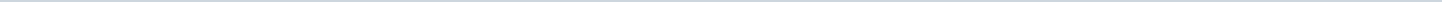 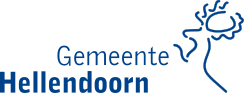 Gemeente HellendoornAangemaakt op:Gemeente Hellendoorn29-03-2024 10:34Presentaties1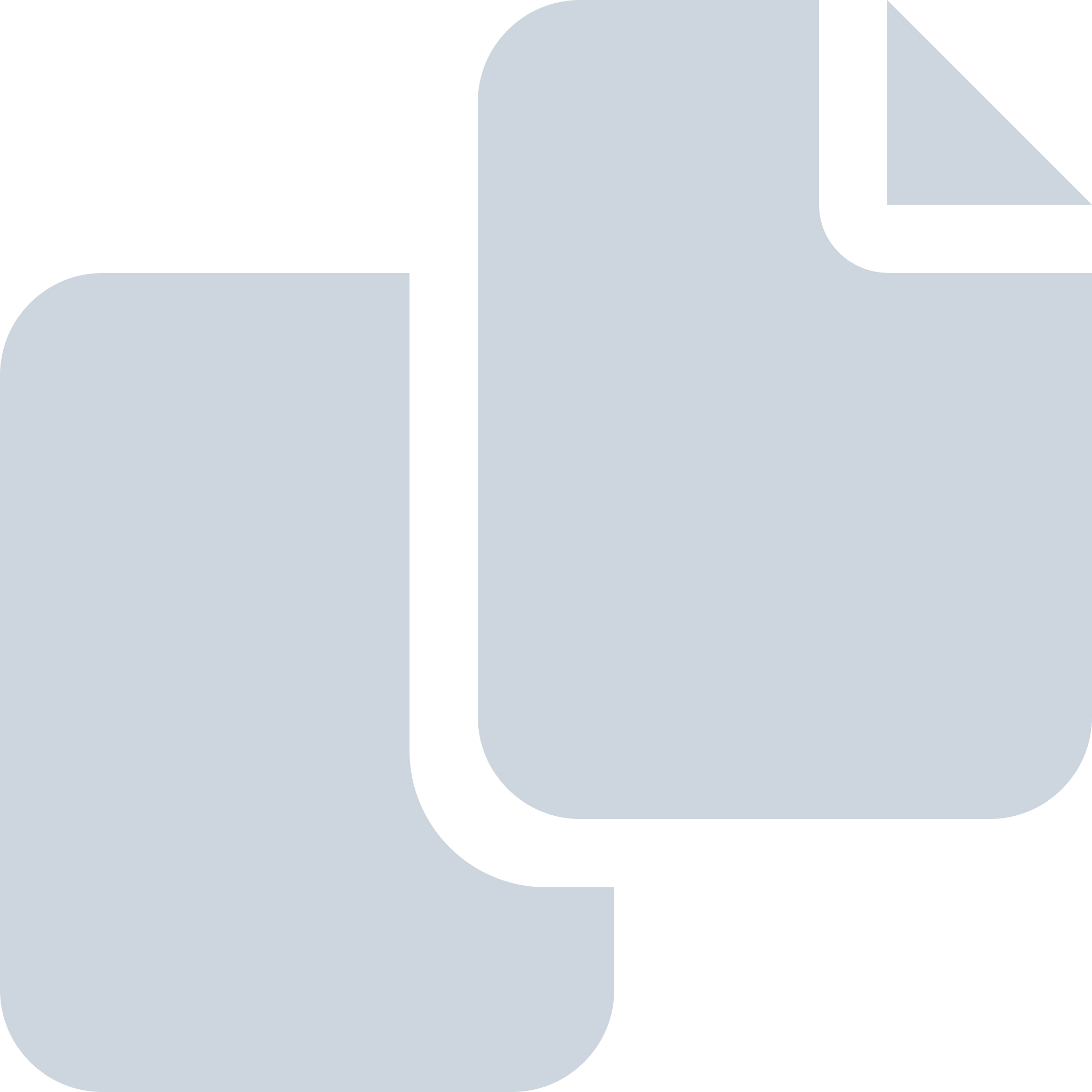 Periode: oktober 2017#Naam van documentPub. datumInfo1.Cliëntervaringsonderzoeken PPT uitgebreid30-10-2017PDF,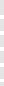 1,45 MB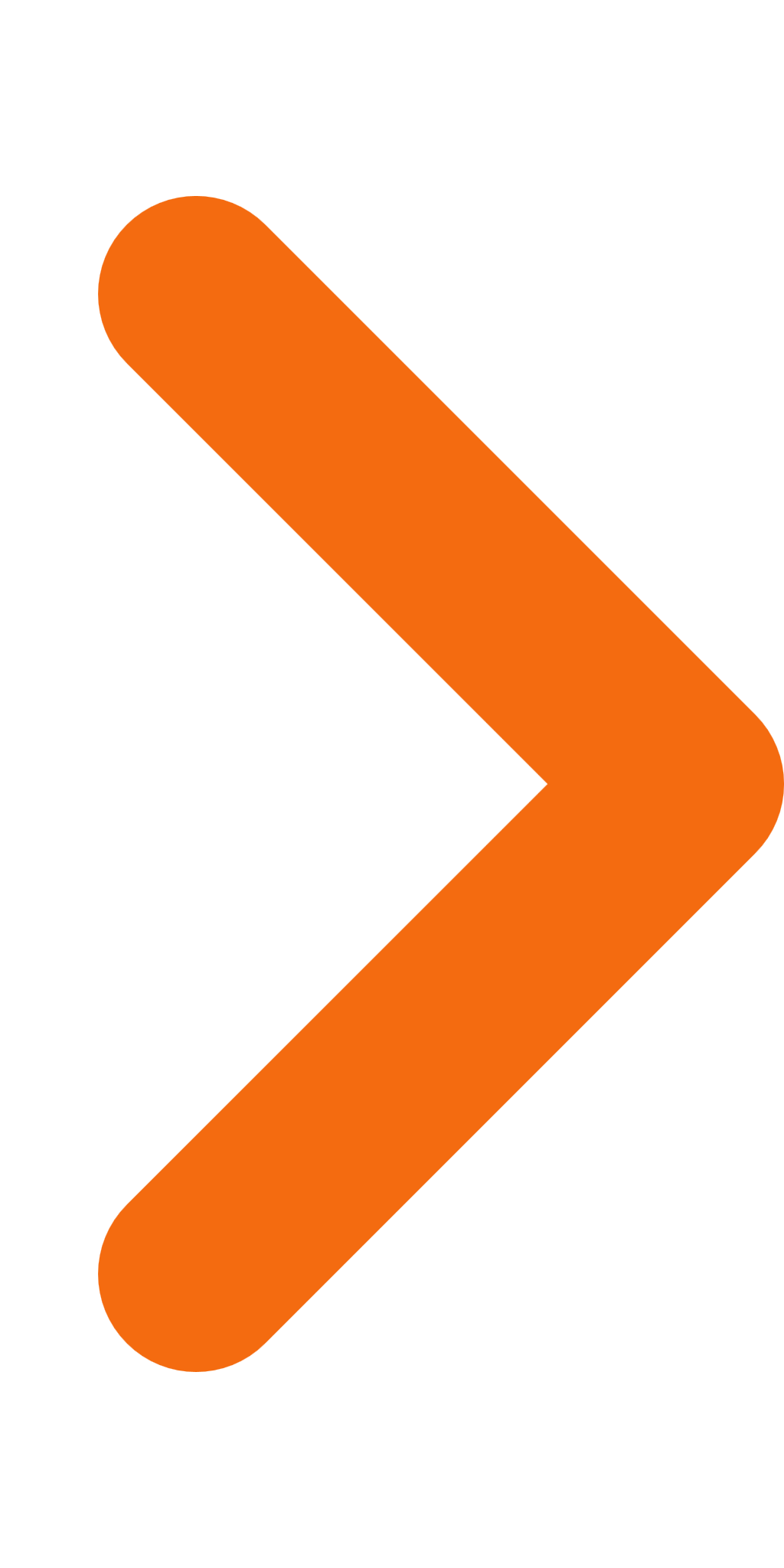 